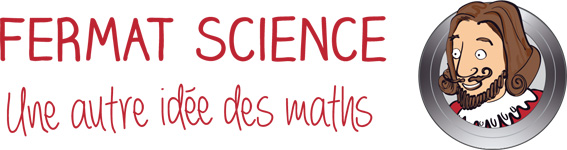 Bulletin adhésion 2022Cher(e)s ami(e)s,Vous appréciez le travail qui est mené par notre association depuis plus de vingt ans. Aujourd’hui, Fermat Science a plus que jamais besoin de votre soutien et de vos encouragements. En effet, la réhabilitation par la municipalité de la maison natale de Fermat a commencé et nous sommes tous mobilisés pour proposer un lieu attractif et ludique autour des mathématiques et de son illustre occupant. Prenez part à l’aventure ! Adhérez ou renouvelez votre adhésion pour l’année 2022.Nom de la structure ..............................................................................................Nom..............................................................................................Prénom..............................................................................................Adresse.....................................................................................................................................................................................................................................................................................................................................................................................................................................................................................................................................................................................................................................................................................................CP..............................................................Ville.............................................................................Pays...................................................................E-mail...........................................................................................................................................................................................Téléphone...................................................................................................................................................................................Toutes les cotisations permettent de bénéficier de la programmation de l’Espace de Vie Sociale (concerts, ateliers, spectacles,…) de l’association (dans la limite des places disponibles)Toutes les cotisations donnent droit à une réduction d’impôt de 66% du don, selon la loi du mécénat. Soit par exemple une économie de près de 40 € pour un versement de 60 €. Un reçu fiscal vous sera envoyé après réception de votre cotisation.Bulletin d’Adhésion pour l’année 2022 (à renvoyer à Fermat Science par courrier ou mail)Date et signature En cochant cette case, j’accepte de fournir mes informations personnelles suivant les modalités RGPD. Les informations recueillies sur ce formulaire sont enregistrées dans un fichier informatisé et sécurisé aux seules fins de votre adhésion à l’association Fermat Science et pour nous permettre de vous tenir informé de la vie de l’association. Les données collectées ne seront pas communiquées en dehors de l’association Fermat Science. Vous pouvez accéder aux données vous concernant, les rectifier, demander leur effacement ou exercer votre droit à la limitation du traitement de vos données en nous envoyant un courrier ou un mail. Adhère à l’association au titre de :   Membre actif bienfaiteur 60 € ou plus     Membre actif personne morale 50 € Membre actif 20 €PAIEMENT : Chèque Espèces Carte Bancaire via HelloAsso : https://www.helloasso.com/associations/association-fermat-science/ Virement